Melnyk Sergiy VladymyrovichExperience:Documents and further information:All documents required for 3-engineer available, except of EU visa(expired).Position applied for: 4th EngineerAdditional position applied for: 3rd EngineerDate of birth: 27.12.1993 (age: 23)Citizenship: UkraineResidence permit in Ukraine: YesCountry of residence: UkraineCity of residence: KhersonPermanent address: Bilozerka town.Contact Tel. No: +38 (050) 852-64-72E-Mail: melnyksergey@mail.ruSkype: ekaterina_gpiU.S. visa: Yes. Expiration date 07.07.2019E.U. visa: NoUkrainian biometric international passport: Not specifiedDate available from: 10.07.2017English knowledge: GoodMinimum salary: 2500 $ per monthPositionFrom / ToVessel nameVessel typeDWTMEBHPFlagShipownerCrewing4th Engineer09.12.2015-01.06.2016BF AureliaContainer Ship5271 t4-stroke5310,447Antigua and Barbudam/v Aurelia Gmbh and Co. KG, An der WerfMarlow Navigation Ukraine4th Engineer27.11.2014-23.04.2015bbc coloradoHeavy Lift Vessel127424-stroke7241,519Antigua and BarbudaW. Bockstiegel Gmbh and Co. KGMarlow Navigation UkraineMotorman 2nd class06.12.2013-30.04.2014Wilson AlgecirasDry Cargo3584 t4-stroke1609MaltaBojen Bereederung Gmbh and Co. KGMarlow Navigation UkraineEngine Cadet03.05.2013-20.10.2013MoseldijkDry Cargo49234-stroke2655NetherlandsBeheermaatschappij m/v Moseldijk B.V.Marlow Navigation Ukraine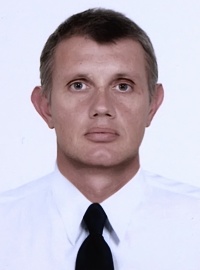 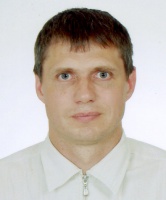 